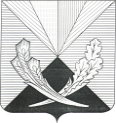 Контрольно-счетная палата муниципального района Челно-Вершинский446840, Самарская область, Челно-Вершинский район, с. Челно-Вершины, ул. Почтовая ,8,тел.: 2-12-53, e-mail: kontrol.ver@mail.ruЗаключение на проект решения Собрания представителей «Об утверждении годового отчета об исполнении бюджета сельского поселения Озерки муниципального района Челно-Вершинский Самарской области за 2021 год».с. Челно-Вершины                                                                                                от 18.03.2022 г.          Проверка годового отчета  об исполнении бюджета  сельского поселения за 2021 год проведена в соответствии с Уставом сельского поселения,  Бюджетным кодексом РФ (пункт 1, 4 статья 264.4),  статьи 15  Положения    «О бюджетном устройстве и бюджетном процессе в сельском поселении Озерки», в соответствии  с п.1.3 Соглашения «О передаче полномочий по осуществлению внешнего муниципального финансового контроля» № 116 от 16.02.2015 года и планом работы контрольно-счетной палаты.Предмет проверки:-годовой отчет об исполнении бюджета сельского поселения за 2021 год, представленный Администрацией сельского поселения на основании статьи 264.4 БК РФ, п.3 статьи 15 Положения «О бюджетном устройстве и бюджетном процессе в сельском поселении Озерки»; -годовая бюджетная отчетность за 2021 год;-нормативные правовые акты и иные распорядительные документы, обосновывающие операции со средствами бюджета сельского поселения.Целью проверки является установление полноты показателей годового отчета об исполнении бюджета сельского поселения за 2021 год, их соответствие требованиям нормативным правовых актов, оценка достоверности показателей годового отчета с последующим проведением анализа и оценки содержащейся в годовой бюджетной отчетности информации об исполнении решения Собрания представителей  «О бюджете сельского поселения Озерки на 2021 год и на плановый период 2022 и 2023 годов».Объектом проверки является: 	Администрация сельского поселения Озерки (далее Администрация) - орган, организующий исполнение бюджета, ответственный за формирование отчета об исполнении бюджета.В соответствии со статьей 215.1 Бюджетного кодекса РФ и Соглашением о передаче полномочий по кассовому обслуживанию исполнения бюджета сельского поселения Озерки, кассовое исполнение бюджета сельского поселения осуществлялось Администрацией муниципального района Челно-Вершинский через систему казначейства муниципального района. Платежи за счет бюджетных средств от имени и по поручению Администрации сельского поселения Озерки осуществлялось в управлении финансов муниципального района Челно-Вершинский.	Согласно требованиям пункта 3 статьи 264.4 Бюджетного кодекса Российской Федерации, пункта 1 статьи 21 Положения    «О бюджетном устройстве и бюджетном процессе в сельском поселении Озерки»,  годовой отчёт об исполнении  бюджета поселения представлен Администрацией сельского поселения в Собрание представителей и контрольно-счетную палату с соблюдением сроков, установленных вышеперечисленными документами (до 1 апреля 2022 года) для подготовки заключения на него. 	Настоящее заключение подготовлено на основании данных годового отчёта об исполнении бюджета поселения за 2021 год, результатов внешней проверки бюджетной отчётности Администрации сельского поселения.Общая характеристика параметров исполнения бюджетасельского поселения за 2021 годБюджет сельского поселения Озерки утвержден решением Собрания представителей от 30.12.2020 № 18 «Об утверждении бюджета сельского поселения Озерки на 2021 год и на плановый период 2022 и 2023 годов» (далее - Решение о бюджете). В соответствии со ст. 187 Бюджетного кодекса РФ бюджет утвержден до начала финансового года. Основные характеристики бюджета и состав показателей, содержащиеся в Решении о бюджете, соответствуют требованиям ст. 184.1 Бюджетного кодекса РФ и содержит основные характеристики бюджета, к которым относятся общий объем доходов бюджета, общий объем расходов, дефицит (профицит) бюджета.В течение года в Решение о бюджете изменения вносились 10 раз (последние – 29.12.2021 № 53). С учетом внесенных изменений параметры бюджета составили: доходы – 10386,3 тыс. рублей; расходы –10648,6 тыс. рублей; дефицит – 262,3 тыс. рублей.При внесении изменений в бюджет в решениях Собрания представителей сельского поселения Озерки, вносились изменения в статью 1 по доходам и расходам. При изменении показателей решения о бюджете соответствующие изменения вносились и в текстовую часть решения о бюджете, чем была соблюдена сопоставимость одних и тех же показателей. В соответствии с требованиями ст.184.1 Бюджетного кодекса РФ утверждался дефицит (профицит) бюджета при внесении изменений в основные характеристики бюджета. Характеристика бюджета сельского поселения Озерки на 2021 год с учетом внесенных изменений таблица 1: (тыс. руб.):Внесение изменений в бюджет и окончательная корректировка плановых показателей расходов были произведены решением Собрания представителей от 29.12.2021 г. № 53. В результате корректировок параметры бюджета поселения изменены в сторону увеличения по доходам на 4038,9 тыс. руб. и по расходам на 4301,2 тыс. руб.Фактическое исполнение составило по доходам в сумме 10453,0 тыс. руб., (больше на 66,7 тыс. руб. плановых показателей), по расходам в сумме 10490,6 тыс. руб., (меньше на 158,0 тыс. руб. плановых показателей). Дефицит составил 37,6 тыс. руб. Зачисление всех кассовых поступлений и осуществление всех кассовых выплат за проверяемый период производилось на едином бюджетном счете № 40204810800000000473, то есть принцип единства кассы соблюден.Бюджетные ассигнования в годовом отчете проставлены в соответствии с показателями сводной бюджетной росписи на 2020 год в объеме расходов 10490,6 тыс. рублей.Характеристика основных показателей исполнения бюджета.Анализ исполнения доходной части бюджета:Поступление налоговых, неналоговых доходов и безвозмездных поступлений из бюджетов других уровней.Основные показатели исполнения бюджета по доходам представлены в таблице 2:  (тыс. руб.) Доходная часть бюджета сельского поселения Озерки исполнена на 100,64 %. Объем собственных доходов, согласно Отчету об исполнении бюджета (ф.0503117), составил в сумме 3693,4 тыс. рублей, или 102,52 %   доходных поступлений, в том числе налоговые доходы составили 32,40%, неналоговые 2,94 %, в общем объеме поступлений.  Безвозмездные поступления выполнены на 99,64% и составили 6759,6 тыс. руб. (64,67%) или меньше плановых показателей на 24,2 тыс. руб. По сравнению с 2020 годом налоговые доходы уменьшились и составили 99,39% (уменьшение составило 20,8 тыс. руб.), неналоговые доходы увеличились в 4,5 раза (увеличение составило 238,8 тыс. руб.), безвозмездные поступления увеличились в 2,0 раза (увеличение на 3369,4 тыс. руб.). Исполнение доходной части бюджета поселения за 2021 год по основным источникам поступлений представлены в таблице 3: (тыс. руб.) Бюджетные назначения в 2021 году по группе доходов «Налоговые и неналоговые доходы» в целом выполнены на 102,52%.План поступлений по налоговым доходам выполнен на 102,76 % к уточненному плану, фактическое поступление в бюджет поселения составило 3386,4 тыс. руб. Налог на доходы физических лиц поступил в сумме 896,7 тыс. руб. (исполнение – 101,90 %), по сравнению с 2020 годом увеличился на 5,27 %;  Налоги на товары (работы, услуги), реализуемые на территории РФ (акцизы по подакцизным товарам (продукции), производимым на территории Российской Федерации) поступили в сумме 1715,6 тыс. руб. (исполнение 99.45%), по сравнению с 2020 годом увеличились на 12.09%;  Налог на имущество физических лиц поступил в сумме 52,2 тыс. руб. (исполнение – 91,58%), по сравнению с 2020 годом уменьшился и составил 79,90%. Земельный налог поступил в сумме 721,9 тыс. руб. (исполнение – 98,02%), по сравнению с 2020 годом уменьшился и составил 75,24 %. Основными источниками доходов бюджета поселения являются: налог на доходы физических лиц (удельный вес в структуре собственных доходов составил 24,28%), налог на товары, реализуемые на территории РФ (удельный вес в структуре собственных доходов составил 46,45 %), земельный налог (удельный вес в структуре собственных доходов составил 19,55 %).План поступлений по неналоговым доходам выполнен на 100,00 %. Объемы поступлений неналоговых доходов в отчетном году по сравнению с 2020 годом увеличились на 60.0 тыс. руб. или в 4,5 раза. Фактическое поступление в бюджет поселения составило 307,0 тыс. руб. в том числе: -	Доходы от использования имущества, находящегося в государственной и муниципальной собственности, поступили в сумме 298,5 тыс. руб. (исполнение – 100,00%).           Главным администратором неналоговых доходов являлась администрация сельского поселения. 	В структуре доходов бюджета поселения доходы от безвозмездных поступлений из других бюджетов бюджетной системы РФ составили 99,64% в общем объёме поступлений. Объем безвозмездных поступлений в 2021 году увеличился по сравнению с 2020 годом на 3369,4 тыс. руб. (или 99,39%) и составил 6759,6 тыс. руб. Плановые показатели исполнены на 93.72%.Анализ исполнения расходов бюджета по разделам и подразделам классификации расходов бюджета.Объем расходов сельского поселения Озерки первоначальной редакцией Решения о бюджете на 2021 год утвержден в сумме 5117.4 тыс. рублей. С учетом внесенных в течение 2021 года изменений планируемый объем расходов составил 7382.3 тыс. рублей, что на 2264.8   тыс. рублей, или на 44.26% выше первоначально утвержденных расходов бюджета на 2021 год. Исходя из представленных данных, направления расходов в утвержденном бюджете запланированы в полном соответствии с вопросами местного значения сельских поселений, согласно ст. 14 Закона №131-Ф3.Структура расходной части бюджета представлена в таблице 4:(тыс. руб.):В разрезе функциональной структуры первоначальной редакцией Решения о бюджете наибольшую долю составляли расходы по подразделам бюджета «Общегосударственные вопросы» -39,31 %, или 2495,1 тыс. рублей, «Национальная экономика» - 25,71 %, или 1632,0 тыс. рублей, «Культура, кинематография» -4,40 % или 279.5 тыс. руб., «Жилищно-коммунальное хозяйство»- 27,92% или 1772,3 тыс. руб. С учетом внесенных в 2021 году в Решение о бюджете изменений, в разрезе функциональной структуры наибольшие доли расходов местного бюджета практически составили расходы по этим же подразделам бюджета. Исполнение расходной части бюджета сельского поселения Озерки за 2021 год характеризуется следующими показателями:                                                                                                                                                                                            Таблица 5(в тыс. руб.)        Расходная часть бюджета сельского поселения Озерки за 2021 год исполнена на 98,52% к уточненному плану.Плановые назначения в 2021 году выполнены на 100.0% по следующим разделам: «Общегосударственные расходы», «Национальная оборона», «Национальная безопасность и правоохранительная деятельность», «Культура, кинематография». Не выполнен план по разделам: «Национальная экономика», «Жилищно-коммунальное хозяйство».          Выполнение расходов местного бюджета по разделам составляет:- «Общегосударственные вопросы» исполнены в сумме 2978,0 тыс. руб. или 100,00 % к утвержденному плану. По сравнению с предыдущим годом расходы увеличились на 376,0 тыс. руб. (14,45 %);-«Национальная оборона» исполнены в сумме 93.9 тыс. руб. или 100% к утвержденному плану. По сравнению с предыдущим годом расходы увеличились на 0,9 тыс. руб. (на 0,96 %). Данные средства направлены на обеспечение деятельности специалиста по первичному воинскому учету;- «Национальная безопасность и правоохранительная деятельность» исполнены в сумме 57,7 тыс. руб. или 100.00 % к утвержденному плану. По сравнению с предыдущим годом расходы уменьшились на 40,0 тыс. руб. (59,06%). - «Национальная экономика» исполнены в сумме 2097,3 тыс. руб. или 97,36 % к утвержденному плану. По сравнению с предыдущим годом расходы уменьшились на 1044,6 тыс. руб. (66,75%).- «Жилищно-коммунальное хозяйство» исполнены в сумме 4723,1 тыс. руб. или 97,90% к утвержденному плану. По сравнению с предыдущим годом расходы увеличились на 4107,0 тыс. руб. (в 7,7 раз);- «Культура, кинематография» исполнены в сумме 539,7 тыс. руб. или 100.00% к утвержденному плану. По сравнению с предыдущим годом расходы увеличилась на 204,4 тыс. руб. (60,96%);Дебиторская задолженность бюджета поселения согласно балансу исполнения бюджета (ф.0503120) по состоянию на 01.01.2021 года составила 2213,8 тыс. руб. кредиторская задолженность отсутствует.Анализ исполнения межбюджетных трансфертов.В бюджете сельского поселения   Озерки   решением Собрания представителей  от 30.12.2020 № 18  «Об утверждении бюджета  сельского поселения    Озерки   на 2021 год и на плановый период 2022 и 2023 годов» (с изменениями - последнее от 29.12.2021 № 53), утверждены межбюджетные трансферты, предоставляемые в бюджет муниципального района в соответствии с заключаемыми соглашениями о передаче органам местного самоуправления муниципального района полномочий органов местного самоуправления поселений. Плановые показатели и фактическое исполнение межбюджетных трансфертов, предоставляемых в бюджет муниципального района представлены в таблице 6: (тыс. руб.):Плановые показатели по всем видам межбюджетных трансфертов, предоставляемых в бюджет муниципального района выполнены на 100.0% По сравнению с 2020 годом сумма   межбюджетных трансфертов увеличились всего на сумму 1655,1 тыс. руб., в том числе увеличилась:        - на функционирование Правительства Российской Федерации высших исполнительных органов государственной власти субъектов Российской Федерации местных администраций на 0,5 тыс. руб.;        - на жилищно-коммунальное хозяйство в сумме 1644,6 тыс. руб.             Уменьшилась         -передача полномочий в области культуры по вопросу создания условий для организации досуга и обеспечения жителей сельского поселения услугами организации культуры, по вопросу библиотечного обслуживания населения, комплектования и обеспечения сохранности библиотечного фонда библиотек на 95,0 тыс. руб.                             Анализ реализации муниципальных целевых программ.       По итогам отчётного периода контрольно-счетной палатой проведён анализ исполнения расходов бюджета поселения по муниципальным программам сельского поселения (далее по тексту - муниципальные программы, МП). Решением о бюджете от 30.12.2020 № 18 на реализацию муниципальных программ первоначально было утверждено 6312,4 тыс. руб.С учетом внесенных изменений в течение года уточненный объем финансирования составил 10643,6 тыс. руб., что составляет 99.95% общего объема расходов, утвержденных в бюджете Плановые объемы финансирования и фактическое исполнение представлены в таблице 7:                                                                                                                     (в тыс. руб.)        В течение года решениями Собрания представителей сельского поселения о внесении изменений в бюджет, скорректирован первоначальный план по 7 муниципальным программам, из них в сторону увеличения по 5 муниципальным программам, в сторону уменьшения по 2 муниципальным программам.              Основную долю в структуре  расходов на муниципальные программы в 2021 году составили расходы на реализацию М.П.« «Совершенствование муниципального управления сельского поселения Озерки муниципального района Челно-Вершинский» - 3072,7 тыс. руб.(29,30% в структуре уточненных значений на реализацию МЦП), «Комплексное развитие систем коммунальной  инфраструктуры и дорожного хозяйства на территории сельского поселения Озерки муниципального района Челно-Вершинский Самарской области на 2020-2024 годы»- 2636,1 тыс. руб.(25,14% в структуре уточненных значений на реализацию МЦП), «Комплексное развитие систем транспортной инфраструктуры на территории сельского поселения Озерки муниципального района Челно-Вершинский Самарской области на 2020-2024 годы»- 2097,4 тыс. руб.(20,00% в структуре уточненных значений на реализацию МЦП), «Благоустройство сельского поселения Озерки муниципального района Челно-Вершинский Самарской области на 2020-2024 годы» - 2087,0 тыс. руб.(19,90% в структуре уточненных значений на реализацию МЦП) и  «Комплексное развитие социальной инфраструктуры сельского поселения Озерки муниципального района Челно-Вершинский Самарской области – 539,7 тыс. руб. (5,15% в структуре уточненных значений на реализацию МЦП).Кассовое исполнение расходов по муниципальным программам в 2021 году составило 10485,6 тыс. руб., или 98,52 % от утвержденных годовых ассигнований.Анализ источников финансирования дефицита бюджета.Бюджет сельского поселения Озерки за 2021 год исполнен дефицитом в размере 37,6 тыс. рублей.Поступление источников финансирования дефицита бюджета приведено в таблице.                                                                                                                                              Таблица (тыс. руб.)	Состав источников финансирования дефицита бюджета сельского поселения Озерки соответствует статье 96 БК РФ.Анализ остатков средств на едином бюджетном счете после завершения операций очередного финансового года. Соблюдение принципа единства кассы.Остаток средств на бюджетном счете сельского поселения Озерки на 1 января 2022 года со​ставил 224,7 тыс. рублей, который состоит из собственных средств. Зачисление всех кассовых поступлений и осуществление всех кассовых выплат за проверяемый период производилось на едином бюджетном счете №, Зачисление всех кассовых поступлений и осуществление всех кассовых выплат за проверяемый период производилось на едином бюджетном счете №40204810800000000473, то есть принцип единства кассы соблюден.Анализ отчета о расходовании средств резервного фонда.	Решением Собрания представителей от 29 декабря 2021 года № 53 о внесении изменений бюджет на 2021 год сумма резервного фонда уточнена и составила   в размере 0.0 тыс. руб. Исполнение по расходованию резервного фонда составило 0.0 тыс. руб., то есть чрезвычайных ситуаций на территории поселения за 2021 год, не было.Проверка соблюдения норматива формирования расходов на содержание органов местного самоуправления.Постановлением Правительства Самарской области от 9 декабря 2020 г. N 987, для формирования расходов на содержание органов местного самоуправления сельского поселения Озерки на 2021 год установлен норматив- 65,26 %. Доходом для расчета нормативного значения расходов является: сумма собственных доходов и сумма дотаций из других бюджетов бюджетной системы Российской Федерации. За 2021 год в сельском поселении собственные доходы составили- 3693,5 тыс. руб., дотации из других бюджетов бюджетной системы Российской Федерации 369,2 тыс. руб., иные межбюджетные трансферты 1550,2 тыс. руб. Доходы для расчета нормативных расходов на содержание органов местного самоуправления исчислены в сумме 5612,9 тыс. руб. Нормативное значение расходов составило 3663,0 тыс. руб. (5612,9 тыс. руб.* 65,26 %). Фактические расходы на содержание органов местного самоуправления составили 2198,7 тыс. руб. Превышения фактических расходов не установлено.  Требования постановления Правительства Самарской области не нарушены.                               Проверка достоверности бюджетной отчетности.          В соответствии со статьей 264.4 БК РФ, внешняя проверка годового отчета включает внешнюю проверку бюджетной отчетности главных распорядителей средств бюджета. 	В целях проведения внешней проверки бюджетной отчетности за 2021 год Администрация сельского поселения представила годовую бюджетную отчетность по формам, предусмотренной Инструкцией, утвержденной приказом Министерства финансов РФ от 28.12.2010г. № 191н. 	 По результатам внешней проверки составлен акт от 17.03.2022 г. (приложение №1).Вывод:Годовой отчет об исполнении бюджета сельского поселения за 2021 год предоставлен в контрольно - счетную палату муниципального района Челно-Вершинский в срок, установленный ст. 264.4 Бюджетного кодекса РФ.Годовой отчет об исполнении бюджета сельского поселения за 2021 год   исполнен по доходам в размере 10453,0 тыс. руб., по расходам – 10490,6 тыс. руб., дефицит бюджета составил 37,6 тыс. руб.Фактов недостоверности данных бюджетной отчетности и годового отчета не установлено. Недостатки по составлению и представлению бюджетной   отчетности главного администратора бюджетных средств не повлияли на характеристики и показатели исполнения бюджета поселения за 2021 год.При исполнении бюджета поселения за отчетный финансовый год соблюдены требования действующего бюджетного законодательства.По данным годового отчета об исполнении бюджета сельского поселения за 2021 год расходы бюджета в разрезе разделов и подразделов функциональной классификации произведены в пределах объемов бюджетных обязательств.В 2021 году финансирование расходов бюджета осуществлялось в рамках программных и непрограммных расходов.        Показатели проекта решения Собрания представителей сельского поселения «Об исполнении бюджета сельского поселения Озерки за 2021 год» соответствуют показателям годовой бюджетной отчетности об исполнении бюджета поселения за 2021 год, ПредложениеПроект решения Собрания представителей сельского поселения  «Об исполнении бюджета сельского поселения Озерки за 2021 год» соответствуют требованиям  Положения  о бюджетном устройстве и бюджетном процессе в сельском поселении Озерки плановые показатели соответствуют уточненным показателям, утвержденным решением Собрания представителей сельского поселения от 29 декабря 2021 года № 53 «О внесении изменений в решение Собрания представителей сельского поселения Озерки о бюджете  сельского поселения Озерки на 2021 год и на плановый период 2022  и 2023 годов».Контрольно-счетная палата   муниципального района Челно-Вершинский рекомендует рассмотреть и утвердить отчет об исполнении бюджета сельского поселения Озерки за 2021 год.Председатель контрольно-счетной палатымуниципального района Челно-Вершинский                                                                                             Е.Г.СарейкинаНаименование показателейУтвержденный бюджет от 30.12.2020№189первоначальный)Утвержденный бюджет от 29.12.2021№53(окончательный) увеличение (+), уменьшение (-)изменение к первоначальному плану (%)исполнено за 2021 годиспол. увеличение (+), уменьшение (-) к окончательному плану% исполнениядоходы6347,410386,34038,963,6310453,066,7100,64расходы6347,410648,64301,267,7610490,6-158,098,52Дефицит (-), профицит (+)0,0-262,3-262,3-37,6виды доходовисполнение 2020 года2021 год2021 годуд. Вес в общем объеме доходов% выполнения% выполнениявиды доходовисполнение 2020 годауточненный планисполнениеуд. Вес в общем объеме доходовк планук уровню 2020 годаНалоговые 3 407,23 295,53 386,432,40102,7699,39Неналоговые68,2307,0307,02,94100,00450,15Итого собственных доходов3 475,43 602,53 693,435,33102,52106,27Безвозмездные поступления из бюджетов других уровней3 390,26 783,86 759,664,6799,64199,39Всего доходов 6 865,610 386,310 453,0100,00100,64152,25Наименование показателяИсполнено в 2020 году, тыс.руб.Плановые назначения 2021 года, тыс.руб.ИсполненоИсполненоИсполненоИсполненоНаименование показателяИсполнено в 2020 году, тыс.руб.Плановые назначения 2021 года, тыс.руб.в 2021 годув 2021 годув 2021 годупроцент исполнения к уровню 2020года, %Наименование показателяИсполнено в 2020 году, тыс.руб.Плановые назначения 2021 года, тыс.руб.сумма, тыс.руб.удельный вес в общем объеме доходов, %процент исполнения, %процент исполнения к уровню 2020года, %Налоговые и неналоговые доходы всего, в том числе3475,43602,53693,435,33102,52106,27Налоговые доходы всего 3407,23295,53386,491,69102,7699,39в том числеНалог на доходы физических лиц 851,8880,0896,724,28101,90105,27Налоги на товары (работы, услуги, реализуемые на территории РФ1530,61622,01715,646,45105,77112,09Налог на имущество физический лиц65,357,052,21,4191,5879,94Земельный налог959,5736,5721,919,5598,0275,24Неналоговые доходы всего, из них:68,2307,0307,08,31100,00450,15Доходы от использования имущества, находящегося в государственной и муниципальной собственности68,2298,5298,58,08100,00437,68Доходы от продажи материальных и нематериальных активов0,00,00,00,000,000,00Прочие неналоговые доходы0,08,58,50,23100,000,0Безвозмездные поступления всего, в том числе:3 390,26 783,86 759,664,6799,64199,39Дотации бюджетам бюджетной системы РФ1 403,4369,2369,23,53100,0026,31Субсидии бюджетам бюджетной системы РФ1 775,24 097,24 073,038,9699,41229,44Субвенции бюджетам бюджетной системы РФ93,994,894,80,91100,00100,96Иные межбюджетные трансферты117,72 121,12 121,120,29100,001802,12Прочие безвозмездные поступления0,0101,5101,50,97100,000,00всего6865,610386,310453,0100,00100,64152,25Наименование раздела расходовУтвержденный бюджет от 30.12.2020№18(первоначальный)% в общем объеме расходовУтвержденные бюджетные назначения% в общем объеме расходов% в общем объеме расходовРазницатыс. руб.%расходы бюджета всегорасходы бюджета всего6347,41007382,31001034,91034,9116,30124,03Общегосударственные вопросыОбщегосударственные вопросы2495,139,312649,135,88154,0154,0106,1798,92национальная оборонанациональная оборона94,8 3,8093,93,54 -0,9 -0,9 99,05 100,00Национальная безопасность и правоохранительная деятельность Национальная безопасность и правоохранительная деятельность 73,71,1697,71,3224,024,0132,56333,02Национальная экономикаНациональная экономика1632,025,713564,548,281932,51932,5218,41878,00Жилищно-коммунальное хозяйство Жилищно-коммунальное хозяйство 1772,327,92641,88,69-1130,5-1130,536,210,00Охрана окружающей среды Охрана окружающей среды 0,00,000,00,000,00,00,00100,00Образование Образование 0,00,000,00,000,00,00,0044,00Культура, кинематография и средства массовой информации Культура, кинематография и средства массовой информации 279,54,40335,34,5455,855,8119,96100,00Наименование разделаНаименование разделаИсполнение 2020, тыс.руб.Уточненный план 2021 года                                                                                                                                                            тыс.руб.Уточненный план 2021 года                                                                                                                                                            тыс.руб.Исполнение 2021                                                                                                                                                  тыс.руб.Удельный вес, %Процент исполненияРост (снижение) к 2020 годутыс.руб.% к 2020 годаОбщегосударственные вопросы2602,02602,02602,02978,02978,028,39100,00376,0114,45национальная оборона93,993,993,994,894,80,90100,000,9100,96Национальная безопасность и правоохранительная деятельность 97,797,797,757,757,70,55100,00-40,059,06Национальная экономика3141,93141,93141,92154,22097,319,9997,36-1044,666,75Жилищно-коммунальное хозяйство 616,1616,1616,14824,24723,145,0297,904107,0766,61Охрана окружающей среды 0,00,00,00,00,00,000,00,00,0Образование 0,00,00,00,00,00,000,000,00,0Культура, кинематография и средства массовой информации 335,3335,3335,3539,7539,75,14100,00204,4160,96Итого расходов 6 886,96 886,96 886,910 648,610490,6100,0098,523603,7152,33наименованиеИсполнение 2020 года2021 год2021 годУдельный весПроцент исполненияРазница к 2020 годуРазница к 2020 годунаименованиеИсполнение 2020 годапланфактУдельный весПроцент исполнениясумма%Функционирование Правительства Российской Федерации высших исполнительных органов государственной власти субъектов Российской Федерации местных администраций.77,978,478,43,48100,000,5100,64Иные межбюджетные трансферты77,978,478,43,48100,000,5100,64в том числе:  осуществления части полномочий органов местного самоуправления сельского поселения по правовому сопровождению2323231,02100,000100,00-осуществление внешнего муниципального финансового контроля24,124,124,10,00100,000100,00осуществление части полномочий органов местного самоуправления сельского поселения по исполнению бюджета25,625,625,60,00100,000100,00осуществление части полномочий по выдаче градостроительного плана земельного участка, расположенного в границах поселения0,20,20,20,00100,000100,00осуществление части полномочий по осуществлению муниципального земельного контроля за использование земель на территории сельского поселения5550,00100,000100,00осуществление части полномочий разработке сметной документации по благоустройству территории сельского поселения0000,000,0000,0000,50,50,00100,000,50,00Национальная безопасность и правоохранительная деятельность5550,22100,000100,00осуществление части полномочий органов местного самоуправления сельского поселения по участию и предупреждении и ликвидации последствий чрезвычайных ситуаций в границах поселения555100,000100,00Жилищно-коммунальное хозяйство274,21918,81918,885,22100,001645699,78осуществления части полномочий по организации благоустройства территории сельского поселения274,21918,81918,8100,001645699,78Культура и кинематография239,5249,5249,511,08100,0010104,18осуществление части полномочий в организации и осуществления мероприятий по работе с детьми и молодежью0105105100,00передача полномочий в области культуры по вопросу создания условий для организации досуга и обеспечения жителей сельского поселения услугами организации культуры, по вопросу библиотечного обслуживания населения, комплектования и обеспечения сохранности библиотечного фонда библиотек239,5144,5144,5100,00-9560,33Итого596,62251,72251,7100,00100,001655377,42Наименование МППервонач. планЗа 2021 годЗа 2021 годУд. вес%% испол.Разница к 2020 г.Разница к 2020 г.Наименование МППервонач. планпланфактУд. вес%% испол.сумма%Муниципальная программа «Совершенствование муниципального управления сельского поселения Озерки муниципального района Челно-Вершинский»2559,93072,73072,729,30100,00512,8120,03Муниципальная программа «Обеспечение пожарной безопасности в сельском поселении Озерки муниципального района Челно-Вершинский»68,752,752,70,50100,00-1676,71Муниципальная программа «Комплексное развитие систем коммунальной инфраструктуры на территории сельского поселения Озерки муниципального района Челно-Вершинский Самарской области»502737,22636,125,1496,312586,15275,20Муниципальная программа «Комплексное развитие систем транспортной инфраструктуры и дорожного хозяйства на территории сельского поселения Озерки муниципального района Челно-Вершинский Самарской области на 2020-2024 годы»16222154,32097,420,0097,36475,4129,31Муниципальная программа «Благоустройство сельского поселения Озерки муниципального района Челно-Вершинский Самарской области на 2020-2024 годы»1722,320872087100,00364,7121,18Муниципальная программа «Развитие малого и среднего предпринимательства на территории сельского поселения Озерки муниципального района Челно-Вершинский Самарской области на 2024-2024 годы» 1000 00-100,00Муниципальная программа «Комплексное развитие социальной инфраструктуры сельского поселения Озерки муниципального района Челно-Вершинский Самарской области279,5539,7539,75,15100,00260,2193,09итого6312,410643,610485,6100,0098,524173,2166,11ПоказателиПлан на 2021годИсполнено за 2021 годПолучение кредитов от других бюджетов бюджетной системы Российской Федерации бюджетами муниципальных районов0,00,0Изменение остатков средств-262,337,6        увеличение остатков средств бюджета (-)-10386,3-11027,2      уменьшение остатков средств бюджета (+)10648,611064,8ИТОГО источников финансирования дефицита -262,337,6